DESeQUILÍBRIO… OU NÃO?	Vimos na CULT-Mat anterior como escrever sentenças matemáticas de balanças desequilibradas. Aquelas sentenças que escrevemos naquela CULT são chamadas de inequações. Hoje vamos ver como resolver essas inequações.	Veja o exemplo a seguir e a forma como Jorge utilizou para resolver: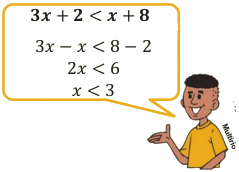 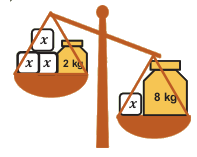 1. Explique com suas próprias palavras o método de resolução de Jorge.______________________________________________________________________________________________________________________________________________________________________________________________________________________________________________________________________________________________________________________________________________________________________________________________________________________________2. Faça como Jorge e resolva as próximas desigualdades utilizando as inequações.a) 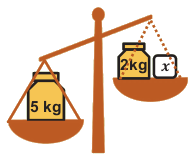 b)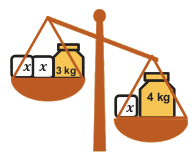 